grant permission to progress based on an assessment of the quality of research output to date;give students the opportunity to provide feedback on their supervisory arrangements;discuss and record any changes to the student’s individualised programme;ensure that students have passed their required modules before thesis submission and, where appropriate, that waivers have been ratified by the DRSPC.The form deals with the student’s research activities, outputs, and progress. The student should complete this part of the form in consultation with their supervisor and then submit the form to the DRSPC ahead of the scheduled progress meeting. The recommendations of the DRSPC are recorded in the Annual Progress Review form and returned to the Graduate Studies Office.To be completed by the studentProgramme:   Research summaryThe word limits in this section are intended as guidelines only. Abstract: (c. 250 words)Progress in the previous academic year: (c. 250 words)Expected completion date:    			Plan for completion: (c. 500 words)Research outputs & scholarships NOTE: You should include a list of all your publications, scholarships, etc. completed in the last academic year.When listing publications you should clearly indicate their current status (e.g. in preparation, submitted / under review, accepted, in press, etc.)Structured research programme detailsCredits required: 			Modules completed *Please indicate modules here that have to be assessed by your progress committee! This serves as a reminder for the Assessor to check all required documentation is provided and of sufficient quality (according to relevant module descriptor) for the module to be indicated as ‘passed’. Modules to be completed in forthcoming academic year Time spent on research / non-research activitiesHow many hours do you work on average/week?                        Please indicate what percentage of your working week in the past year was spent on:PhD/ research MSc:   			Non-research related activities (e.g. demonstrating, etc.):   How would you rate your current work-life balance?ExcellentGoodSatisfactoryshould be improvedUnsatisfactoryIf you have selected ‘should be improved’ or ‘unsatisfactory’, which of the following issues affect your ability to maintain good work-life balance?Demonstrating dutiesSupervision of undergraduate project studentsIntense period of research (acute)Continuous pressure to produce research outputsWriting a publicationOther (if selecting this, please explain briefly below)Skill development It can be a good idea to reflect on skills you have acquired and wish to acquire during your PhD on a regular basis. We encourage you to spend some time reflecting on the skill categories outlined below adapted from the ANU Research Skills matrix (Inger Mewburn @thesiswhisperer, Australian National University) and/or the Vitae Research Development Framework. Links are provided below for reference to these web resources. You are asked to self-assess your skill development in the different categories below, with the aim of identifying skill categories you want to develop further in the coming academic year(s). Rating 1-5 (5 being the highest level)After filling in the table, identify and highlight 3-5 skill areas you want to focus on for your professional development in the coming academic year.https://www.vitae.ac.uk/vitae-publications/rdf-related/researcher-development-framework-rdf-vitae.pdf/viewHow will you try to further develop your chosen skills (200 words or less)?During my progress meeting, I would like to receive specific advice on:Thesis writingCareer development and progression (please expand below)Work-Life BalanceThe structured PhD programme (module selection)A particular experimental approach, namely (please expand below): A specific set of data/experimental result (please explain below)Other (please indicate matter and expand as much as necessary)Provide more detail (if you wish) on any of the areas you have indicated above:Optional additional commentsTo be completed by Departmental Research Student Progress Committee By signing, the assessor and advisor also confirm that they have asked the student about their well-being and discussed support for any issues/difficulties the student may be experiencing.ApprovedName  						Date  				Name  						Date  				Approval by Members of the Departmental Research Student Progress Committee              Upload the completed form as a pdf on the Biology Postgrad Moodle page and keep a copy/the original hard copy for yourself.Principles: The Departmental Research Student Progress Committee (DRSPC) undertakes a formal annual progress reviews of all research students. The purpose of the annual review is to:Last NameFirst NameStudent noTelephone: Land and MobileDepartmentE-MailYear and Term AdmittedExpected Date of CompletionFull-time/Part-timeProvisional Title of Thesis / Area of ResearchSupervisorSupervisory Team (if applicable)External Supervisor (if applicable)Co-Supervisor  (if applicable)Is your research being conducted by Distance Mode:(If ‘yes’, please state location)Is your research being conducted by Distance Mode:(If ‘yes’, please state location)  Provide a brief overview of the aims of your research.Essentially, your aim here is to convince your committee that you have made enough progress in the previous academic year for the particular stage you are at in your research.Please feel free to highlight any issues that you wish to receive advice or feedback on. Clearly map out the work you intend to do between now and your expected completion date highlighting any milestones or deliverables.  If your "expected completion date" has changed since your last report, you should discuss this here.Please feel free to highlight any issues that you wish to receive advice or feedback on. List publications and presentationsDraft chapters completedScholarships applied forScholarships in receipt ofOtherCredits completed prior to this academic yearCredits completed prior to this academic yearCredits completed in this academic yearCredits completed in this academic yearTotal anticipated credits obtained by completion Total anticipated credits obtained by completion Subject Specific CreditsTransferable CreditsSubject Specific CreditsTransferable CreditsSubject Specific CreditsTransferable CreditsName of modules completed in the current academic yearSubject specific TransferablePass to be recorded*Proposed modules to be completed in the forthcoming academic yearSubject specificTransferableResearch techniqueResearch techniqueResearch managementResearch managementProfessional practiceProfessional practiceCommunicationCommunicationSkill categoryRating (1-5)Skill categoryRating (1-5)Skill categoryRating (1-5)Skill categoryRating (1-5)Theoretical knowledge of research methods common to the fieldUnderstanding principles of research integrity and ethicsAbility to navigate the university environmentAbility to write productively in scientific English.Practical Proficiency in Research Techniques common to the field.Project planning and time managementAbility to take on leadership rolesAbility to present at academic seminars and conferencesAbility to source and manage information for your researchUnderstanding of relevant Health and Safety regulationsNetworking and collaborating with academic and non-academic communities.Disseminating research in a variety of media (social media, TV, radio)Appropriate level of statistical literacyUnderstanding of research funding landscapeAbility to teach and mentor othersAbility to produce appropriate graphic representation of researchAbility and analyse relevant data. Understanding of data management issues.Develop a Strategic approach to career managementWriting for and presenting to non-disciplinary audiencesAbility to critically assess the work of othersAwareness of issues around protection and commercialisation of research. Please feel free to include any additional comments you have:Research Progress:   DRSPC Comments: 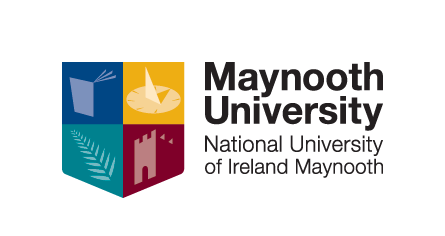 